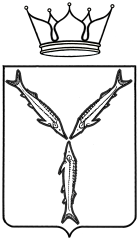 МИНИСТЕРСТВО МОЛОДЕЖНОЙ ПОЛИТИКИ,СПОРТА И ТУРИЗМА САРАТОВСКОЙ ОБЛАСТИПРИКАЗот  26.12.2017  №  723г. СаратовО присвоении спортивных разрядовВ соответствии с разрядными нормами и требованиями Единой всероссийской спортивной классификации, административным регламентом по предоставлению министерством молодежной политики, спорта и туризма Саратовской области государственной услуги «Присвоение спортивных разрядов (кандидат в мастера спорта и I спортивный разряд) и квалификационной категории «Спортивный судья первой категории» утвержденным приказом № 287 от 15 августа 2012 года и на основании представленных документовПРИКАЗЫВАЮ:Присвоить спортивный разряд «Кандидат в мастера спорта»:Присвоить I спортивный разряд:Подтвердить спортивный разряд «Кандидат в мастера спорта»:Подтвердить I спортивный разряд:Контроль за исполнением настоящего приказа возложить на первого заместителя министра А.В. Козлова.Министр                                                                                                             А.В. Абросимов№ п/пФ.И.О.Вид спортаУчреждение, организация1.Бочаровой Анастасии Михайловнехудожественная гимнастикаОО «Саратовская областная федерация художественной гимнастики»2.Голышевой Ксении Дмитриевнехудожественная гимнастикаОО «Саратовская областная федерация художественной гимнастики»3.Гоппе Ирине Ивановнехудожественная гимнастикаОО «Саратовская областная федерация художественной гимнастики»4.Гуревич Софье Евгеньевнехудожественная гимнастикаОО «Саратовская областная федерация художественной гимнастики»5.Кузнецовой Марии Владиславовнехудожественная гимнастикаОО «Саратовская областная федерация художественной гимнастики»6.Мирумян Лилит Айковнехудожественная гимнастикаОО «Саратовская областная федерация художественной гимнастики»7.Рахимкуловой Ренате Наилевнехудожественная гимнастикаОО «Саратовская областная федерация художественной гимнастики»8.Рублевой Ульяне Андреевнехудожественная гимнастикаОО «Саратовская областная федерация художественной гимнастики»9.Сусаровой Полине Константиновнехудожественная гимнастикаОО «Саратовская областная федерация художественной гимнастики»10.Фоминой Анастасии Владимировнехудожественная гимнастикаОО «Саратовская областная федерация художественной гимнастики»11.Баринову Сергею АлександровичупауэрлифтингСРОО «Федерация пауэрлифтинга Саратовской облвасти»12.Караченкову Сергею НиколаевичупауэрлифтингСРОО «Федерация пауэрлифтинга Саратовской области»13.Аверкину Ярославу ЮрьевичуармрестлингСРФСОО «Федерация армрестлинга Саратовской области»14.Биккулову Раису РасимовичуармрестлингСРФСОО «Федерация армрестлинга Саратовской области»15.Бикулловой Карине РаисовнеармрестлингСРФСОО «Федерация армрестлинга Саратовской области»16.Гнусину Михаилу МаксимовичуармрестлингСРФСОО «Федерация армрестлинга Саратовской области»17.Дубине Александру АлександровичуармрестлингСРФСОО «Федерация армрестлинга Саратовской области»18.Ивлеву Сергею НиколаевичуармрестлингСРФСОО «Федерация армрестлинга Саратовской области»19.Кочетову Рамилю ФатиховичуармрестлингСРФСОО «Федерация армрестлинга Саратовской области»20.Кудашеву Ильдару ТагировичуармрестлингСРФСОО «Федерация армрестлинга Саратовской области»21.Курышеву Александру АлександровичуармрестлингСРФСОО «Федерация армрестлинга Саратовской области»22.Малюкиной Татьяне АлексеевнеармрестлингСРФСОО «Федерация армрестлинга Саратовской области»23.Овчинниковой Анжелике СтаниславовнеармрестлингСРФСОО «Федерация армрестлинга Саратовской области»24.Осмонову Махмеду ХамидовичуармрестлингСРФСОО «Федерация армрестлинга Саратовской области»25.Рогозину Виталию ВладимировичуармрестлингСРФСОО «Федерация армрестлинга Саратовской области»26.Салпагарову Рамазану АхияевичуармрестлингСРФСОО «Федерация армрестлинга Саратовской области»27.Фёдорову Антону АндреевичуармрестлингСРФСОО «Федерация армрестлинга Саратовской области»28.Фёдорову Максиму АндреевичуармрестлингСРФСОО «Федерация армрестлинга Саратовской области»29.Эминову Раидину НазировичуармрестлингСРФСОО «Федерация армрестлинга Саратовской области»30.Яхину Руслану МарсовичуармрестлингСРФСОО «Федерация армрестлинга Саратовской области»31.Ашировой Виктории ИгоревнесамбоСРОО «Спортивная федерация самбо Саратовской области»32.Бурцеву Андрею СергеевичусамбоСРОО «Спортивная федерация самбо Саратовской области»33.Бушмелевой Кристине АлексеевнесамбоСРОО «Спортивная федерация самбо Саратовской области»34.Скачко Никите ЮрьевичусамбоСРОО «Спортивная федерация самбо Саратовской области»35.Скоробогатову Дмитрию СергеевичусамбоСРОО «Спортивная федерация самбо Саратовской области»36.Сырову Сергею ДмитриевичусамбоСРОО «Спортивная федерация самбо Саратовской области»37.Зенину Максиму Сергеевичуспортивная акробатикаРОО «Саратовская областная федерация спортивной акробатики»38.Казуевой Ксении Александровнеспортивная акробатикаРОО «Саратовская областная федерация спортивной акробатики»39.Логиновой Виктории Алексеевнеспортивная акробатикаРОО «Саратовская областная федерация спортивной акробатики»40.Рукавишниковой Ульяне Дмитриевнеспортивная акробатикаРОО «Саратовская областная федерация спортивной акробатики»41.Трубникову Илье Юрьевичуспортивная акробатикаРОО «Саратовская областная федерация спортивной акробатики»42.Соснову Максиму Сергеевичумотоциклетный спортСРФСОО «Федерация автомобильного и мотоциклетного спорта Саратовской области»43.Поляковой Ксении Алексеевнечир спортСРОО «Федерация чир спорта и черлидинга Саратовской области»44.Черкасовой Софье Романовнечир спортСРОО «Федерация чир спорта и черлидинга Саратовской области»45.Раджабову Мухтару Саидовичуспортивная борьбаОО «Саратовская областная федерация спортивной борьбы»46.Сундукову Федору ВладимировичушахматыСРОО «Саратовская областная федерация шахмат»47.Гурину Тимофею Константиновичууниверсальный бойРОО «Спортивная федерация «универсальный бой» Саратовской области»48.Петрову Алексею Вячеславовичууниверсальный бойРОО «Спортивная федерация «универсальный бой» Саратовской области»49.Барсову Глебу Валерьевичулегкая атлетикаСРОО «Региональная спортивная федерация легкой атлетики»50.Ворожейкину Александру Юрьевичулегкая атлетикаСРОО «Региональная спортивная федерация легкой атлетики»51.Иванову Павлу Сергеевичулегкая атлетикаСРОО «Региональная спортивная федерация легкой атлетики»52.Каратеевой Ангелине Артуровнелегкая атлетикаСРОО «Региональная спортивная федерация легкой атлетики»53.Петрову Даниле Петровичулегкая атлетикаСРОО «Региональная спортивная федерация легкой атлетики»54.Сорокину Егору Андреевичулегкая атлетикаСРОО «Региональная спортивная федерация легкой атлетики»55.Стеценко Александру Ивановичулегкая атлетикаСРОО «Региональная спортивная федерация легкой атлетики»56.Чигриной Татьяне Игоревнелегкая атлетикаСРОО «Региональная спортивная федерация легкой атлетики»57.Яновской Веронике Дмитриевнелегкая атлетикаСРОО «Региональная спортивная федерация легкой атлетики»№ п/пФ.И.О.Вид спортаУчреждение, организация1.Азизовой Евгении Александровнехудожественная гимнастикаОО «Саратовская областная федерация художественной гимнастики»2.Владимировой Яне Юрьевнехудожественная гимнастикаОО «Саратовская областная федерация художественной гимнастики»3.Галаевой Елене Артемовнехудожественная гимнастикаОО «Саратовская областная федерация художественной гимнастики»4.Жигановой Полине Станиславовнехудожественная гимнастикаОО «Саратовская областная федерация художественной гимнастики»5.Калядиной Виктории Юрьевнехудожественная гимнастикаОО «Саратовская областная федерация художественной гимнастики»6.Капитоновой Полине Николаевнехудожественная гимнастикаОО «Саратовская областная федерация художественной гимнастики»7.Комаровой Марии Александровнехудожественная гимнастикаОО «Саратовская областная федерация художественной гимнастики»8.Лопыревой Дарье Алексеевнехудожественная гимнастикаОО «Саратовская областная федерация художественной гимнастики»9.Махмутовой Ксении Дмитриевнехудожественная гимнастикаОО «Саратовская областная федерация художественной гимнастики»10.Решетниковой Виктории Игоревнехудожественная гимнастикаОО «Саратовская областная федерация художественной гимнастики»11.Симоновой Наталье Вадимовнехудожественная гимнастикаОО «Саратовская областная федерация художественной гимнастики»12.Софийской Эвелине Андреевнехудожественная гимнастикаОО «Саратовская областная федерация художественной гимнастики»13.Фроловой Елизавете Юрьевнехудожественная гимнастикаОО «Саратовская областная федерация художественной гимнастики»14.Щедриковой Алине Романовнехудожественная гимнастикаОО «Саратовская областная федерация художественной гимнастики»15.Кисаревой Виктории ИльиничнеушуСРОО «Федерация ушу»16.Дахину Вадиму ВалерьевичусамбоСРОО «Спортивная федерация самбо Саратовской области»17.Кулуеву Самиру Ровшану оглысамбоСРОО «Спортивная федерация самбо Саратовской области»18.Недобежкину Илье ДенисовичусамбоСРОО «Спортивная федерация самбо Саратовской области»19.Денисову Вадиму Алексеевичулегкая атлетикаСРОО «Региональная спортивная федерация легкой атлетики»20.Мамыкину Даниилу Валерьевичулегкая атлетикаСРОО «Региональная спортивная федерация легкой атлетики»21.Алхасову Идаяту Сакитовичувсестилевое каратэСОРО ООО «Федерация всестилевого каратэ России»22.Афонину Никите Константиновичувсестилевое каратэСОРО ООО «Федерация всестилевого каратэ России»23.Гаджиеву Санану Эльчину оглывсестилевое каратэСОРО ООО «Федерация всестилевого каратэ России»24.Живайкину Денису Олеговичувсестилевое каратэСОРО ООО «Федерация всестилевого каратэ России»25.Заварзину Артему Петровичувсестилевое каратэСОРО ООО «Федерация всестилевого каратэ России»26.Минееву Рему Вячеславовичувсестилевое каратэСОРО ООО «Федерация всестилевого каратэ России»27.Петрову Михаилу Алексеевичувсестилевое каратэСОРО ООО «Федерация всестилевого каратэ России»28.Рубцову Никите Сергеевичувсестилевое каратэСОРО ООО «Федерация всестилевого каратэ России»29.Шуваеву Антону Владимировичувсестилевое каратэСОРО ООО «Федерация всестилевого каратэ России»30.Кузьмину Александру СергеевичугандболСРОО «Федерация гандбола»31.Макарову Илье ВладимировичугандболСРОО «Федерация гандбола»32.Аристовой Ангелине ОлеговнефутболОО «Саратовская областная федерация футбола»33.Белохвостовой Юлии АнатольевнефутболОО «Саратовская областная федерация футбола»34.Быстрицкой Юлии НиколаевнефутболОО «Саратовская областная федерация футбола»35.Гудименко Юлии ЕвгеньевнефутболОО «Саратовская областная федерация футбола»36.Дуловой Татьяне АнатольевнефутболОО «Саратовская областная федерация футбола»37.Егоровой Кристине ДмитриевнефутболОО «Саратовская областная федерация футбола»38.Ивановой Татьяне СергеевнефутболОО «Саратовская областная федерация футбола»39.Каразеевой Марине СергеевнефутболОО «Саратовская областная федерация футбола»40.Коваленко Ангелине ФедоровнефутболОО «Саратовская областная федерация футбола»41.Лучинской Валерии ВитальевнефутболОО «Саратовская областная федерация футбола»42.Майоровой Марии АндреевнефутболОО «Саратовская областная федерация футбола»43.Макаровой Яне ВикторовнефутболОО «Саратовская областная федерация футбола»44.Масленниковой Анастасии НиколаевнефутболОО «Саратовская областная федерация футбола»45.Меньшининой Елизавете АлексеевнефутболОО «Саратовская областная федерация футбола»46.Овчинниковой Анастасии АлексеевнефутболОО «Саратовская областная федерация футбола»47.Орловой Яне ВитальевнефутболОО «Саратовская областная федерация футбола»48.Пахомкиной Алине ГеннадиевнефутболОО «Саратовская областная федерация футбола»49.Петровой Анастасии РомановнефутболОО «Саратовская областная федерация футбола»50.Потаповой Алене ДенисовнефутболОО «Саратовская областная федерация футбола»51.Потаповой Анне ДенисовнефутболОО «Саратовская областная федерация футбола»52.Руссковой Анне АлексеевнефутболОО «Саратовская областная федерация футбола»53.Савинковой Дарье ОлеговнефутболОО «Саратовская областная федерация футбола»54.Судаковой Александре АлександровнефутболОО «Саратовская областная федерация футбола»55.Султаковой Дине ЗамировнефутболОО «Саратовская областная федерация футбола»56.Темралиевой Камиле РашидовнефутболОО «Саратовская областная федерация футбола»57.Хомушку Аманде ВалерьяновнефутболОО «Саратовская областная федерация футбола»58.Шатохиной Алене ВладимировнефутболОО «Саратовская областная федерация футбола»59.Шатохиной Анастасии ВладимировнефутболОО «Саратовская областная федерация футбола»60.Шеповаловой Анастасии ДмитриевнефутболОО «Саратовская областная федерация футбола»61.Юхаевой Лиане СергеевнефутболОО «Саратовская областная федерация футбола»62.Болгову Ивану АндреевичудзюдоСРОО «Федерация дзюдо Саратовской области»63.Цыганкову Артёму ИгорьевичудзюдоСРОО «Федерация дзюдо Саратовской области»64.Авдошину Даниле Денисовичуморское многоборьеРОО «Спортивная федерация морского многоборья и судомодельного спорта Саратовской области»65.Бурмистрову Андрею Алексеевичуморское многоборьеРОО «Спортивная федерация морского многоборья и судомодельного спорта Саратовской области»66.Кислову Андрею Андреевичуморское многоборьеРОО «Спортивная федерация морского многоборья и судомодельного спорта Саратовской области»67.Плаксину Александру Александровичуморское многоборьеРОО «Спортивная федерация морского многоборья и судомодельного спорта Саратовской области»68.Ореховой Алине Сергеевнеморское многоборьеРОО «Спортивная федерация морского многоборья и судомодельного спорта Саратовской области»69.Калининой Анастасии Сергеевнеморское многоборьеРОО «Спортивная федерация морского многоборья и судомодельного спорта Саратовской области»70.Садыковой Катире Ерсайновнеморское многоборьеРОО «Спортивная федерация морского многоборья и судомодельного спорта Саратовской области»71.Горожанкиной Полине Артемовнечир спортСРОО «Федерация чир спорта и черлидинга Саратовской области»72.Демченко Алёне Алексеевнечир спортСРОО «Федерация чир спорта и черлидинга Саратовской области»73.Колыженковой Арине Антоновнечир спортСРОО «Федерация чир спорта и черлидинга Саратовской области»74.Ушанковой Ирине Сергеевнечир спортСРОО «Федерация чир спорта и черлидинга Саратовской области»75.Хачатурян Алисе Максимовнечир спортСРОО «Федерация чир спорта и черлидинга Саратовской области»76.Ныровой Елизавете АлексеевнетхэквондоСРОО «Ассоциация тхэквондо Саратовской области»77.Елину Виктору ВладимировичупауэрлифтингСРОО «Федерация пауэрлифтинга Саратовской области»№ п/пФ.И.О.Вид спортаУчреждение, организация1.Карпухину Роману КонстантиновичусамбоСРОО «Спортивная федерация самбо Саратовской области»2.Богачевой Дарье Дмитриевнеспортивная акробатикаРОО «Саратовская областная федерация спортивной акробатики»3.Бычковой Ольге Максимовнеспортивная акробатикаРОО «Саратовская областная федерация спортивной акробатики»4.Голиковой Полине Олеговнеспортивная акробатикаРОО «Саратовская областная федерация спортивной акробатики»№ п/пФ.И.О.Вид спортаУчреждение, организация1.Троицкому Владимиру ГеоргиевичудзюдоСРОО «Федерация дзюдо Саратовской области»